Об утверждении порядка предоставления и расходования субсидии, на проведение кадастровых работ по образованию земельных участков из земель сельскохозяйственного назначения, оформляемых в муниципальную собственностьВ соответствии с Законами Свердловской области от 15 июля 2005 года                 № 70-ОЗ «Об отдельных межбюджетных трансфертах, предоставляемых из областного бюджета и местных бюджетов в Свердловской области» и                          от 10 декабря 2020 года № 144-ОЗ «Об областном бюджете на 2021 год и плановый период 2022 и 2023 годов», постановлением Правительства Свердловской области от 21.01.2021 № 22-ПП «О распределении субсидий из областного бюджета бюджетам муниципальных образований, расположенных на территории Свердловской области, в 2021-2023 годах в рамках реализации государственной программы Свердловской области «Развитие агропромышленного комплекса и потребительского рынка Свердловской области до 2025 года», соглашением о  предоставлении  субсидии из областного бюджета  бюджету Слободо-Туринского муниципального района, расположенного на территории Свердловской области  № 77/40 от 30 апреля 2021 годаПОСТАНОВЛЯЕТ:1. Утвердить порядок предоставления и расходования субсидий из областного бюджета на проведение кадастровых работ по образованию земельных участков из земель сельскохозяйственного назначения, оформляемых в муниципальную собственность (прилагается).2.  Заведующему отделом учета и отчетности Администрации Слободо-Туринского  муниципального района заключить с администрациями Сладковского и Усть-Ницинского сельских поселений соглашения о предоставлении  субсидий из областного бюджета на проведение кадастровых работ по образованию земельных участков из земель сельскохозяйственного назначения, оформляемых в муниципальную собственность;3. Разместить настоящее постановление на официальном сайте  Администрации Слободо-Туринского муниципального района в  информационно-телекоммуникационной сети «Интернет».4. Контроль исполнения настоящего постановления оставляю за собой.ГлаваСлободо-Туринского муниципального района                                        В.А. Бедулев                                   ПРИЛОЖЕНИЕУтвержден постановлением Администрации Слободо-Туринского муниципального районаот  22.07.2021 № 318Порядокпредоставления и расходования субсидии, на проведение кадастровых работ по образованию земельных участков из земель сельскохозяйственного назначения, оформляемых в муниципальную собственность1. Настоящий Порядок определяет условия предоставления и расходования субсидии  из областного бюджета на проведение кадастровых работ по образованию земельных участков из земель сельскохозяйственного назначения, оформляемых в муниципальную собственность.2. Настоящий Порядок разработан в  соответствии со статьей 142 Бюджетного кодекса Российской Федерации, Законом Свердловской области                от 15 июля 2005 года № 70-ОЗ «Об отдельных межбюджетных трансфертах, предоставляемых из областного бюджета и местных бюджетов в Свердловской области», решением Думы Слободо-Туринского муниципального района                       от 28 августа 2019 года № 444 «Об утверждении Положения о порядке и условиях предоставления межбюджетных трансфертов из бюджета Слободо-Туринского муниципального района бюджетам сельских поселений, входящих в его состав».3. Главным распорядителем средств бюджета является Администрация Слободо-Туринского муниципального района (далее - Администрация), по предоставлению субсидий на проведение кадастровых работ по образованию земельных участков из земель сельскохозяйственного назначения, оформляемых в муниципальную собственность.4. Субсидия подлежит зачислению в доходы бюджета муниципального района по коду  901 2022 9999 05 0000 150 «Субсидии на проведение кадастровых работ по образованию земельных участков из земель сельскохозяйственного назначения, оформляемых в муниципальную собственность».5. Предоставление субсидии бюджетам сельских поселений   осуществляется за счет средств, полученных из областного бюджета в форме субсидии, по разделу 0400 «Национальная экономика», подразделу 0412 «Другие вопросы в области национальной экономики», целевой статье 7002543900 «Проведение кадастровых работ по образованию земельных участков из земель сельскохозяйственного назначения, оформляемых в муниципальную собственность»,  виду расходов 520 «Субсидии».6.  Субсидии подлежат зачислению в доходы  бюджетов Сладковского и Усть-Ницинского  сельских поселений (далее - сельские поселения) по коду  920 2022 9999 10 0000 150 «Прочие субсидии бюджетам сельских поселений» и расходованию средств осуществляется по разделу 0400 «Национальная экономика», подразделу 0412 «Другие вопросы в области национальной экономики»,  по направлению расходов 43900 «Проведение кадастровых работ по образованию земельных участков из земель сельскохозяйственного назначения, оформляемых в муниципальную собственность» виду расходов 240 «Иные закупки товаров, работ и услуг для обеспечения государственных (муниципальных) нужд». 7. Администрация Слободо-Туринского муниципального района   предоставляет в Министерство агропромышленного комплекса и потребительского рынка  Свердловской области отчеты на основании заключенного соглашения.8. Сельские поселения предоставляют в Администрацию Слободо-Туринского муниципального района   отчеты    на основании заключенного соглашения. 9. Не использованный на 01 января текущего финансового года остаток межбюджетного трансферта подлежит возврату в бюджет Слободо-Туринского муниципального района в соответствии с требованиями, установленными Бюджетным кодексом Российской Федерации. 10. Средства, полученные из бюджета Слободо-Туринского муниципального района в форме субсидии, носят целевой характер и не могут быть использованы на иные цели.Нецелевое использование бюджетных средств, влечет применение мер ответственности, предусмотренных бюджетным, административным, уголовным законодательством.11. Финансовый контроль за целевым использованием бюджетных средств осуществляется финансовым управлением Администрации Слободо-Туринского муниципального района и Администрацией Слободо-Туринского муниципального района.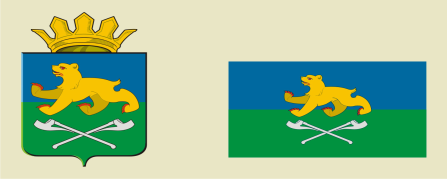 АДМИНИСТРАЦИЯ СЛОБОДО-ТУРИНСКОГОМУНИЦИПАЛЬНОГО РАЙОНАПОСТАНОВЛЕНИЕАДМИНИСТРАЦИЯ СЛОБОДО-ТУРИНСКОГОМУНИЦИПАЛЬНОГО РАЙОНАПОСТАНОВЛЕНИЕот 22.07.2021№ 318с. Туринская Слободас. Туринская Слобода